Top of Form
ctr_30_topic_assignment(* this document is a copy of an online task form. The original form is developed using the VT’s survey system)Main TasksInstructionsClick a document link. A PDF document will open.Read the document thoroughly to understand its main theme.Find several topic words that might describe or explain the theme.Add those topic words to an empty text box. Separate words by a comma. More relevant words should come first.Do steps 1-4 for all 30 documents.You may answer an optional question.Submit the completed form by pressing the 'Submit' button at the bottom of the form.
1. Click the link: Document_1 

Read the document and add topics below separated by comma: 
  

2. Click the link: Document_2 

Read the document and add topics below separated by comma: 
  

3. Click the link: Document_3 

Read the document and add topics below separated by comma: 
  

4. Click the link: Document_4 

Read the document and add topics below separated by comma: 
  

5. Click the link: Document_5 

Read the document and add topics below separated by comma: 
  

6. Click the link: Document_6 

Read the document and add topics below separated by comma: 
  

7. Click the link: Document_7 

Read the document and add topics below separated by comma: 
  

8. Click the link: Document_8 

Read the document and add topics below separated by comma: 
  

9. Click the link: Document_9 

Read the document and add topics below separated by comma: 
  

10. Click the link: Document_10 

Read the document and add topics below separated by comma: 
  

11. Click the link: Document_11 

Read the document and add topics below separated by comma: 
  

12. Click the link: Document_12 

Read the document and add topics below separated by comma: 
  

13. Click the link: Document_13 

Read the document and add topics below separated by comma: 
  

14. Click the link: Document_14 

Read the document and add topics below separated by comma: 
  

15. Click the link: Document_15 

Read the document and add topics below separated by comma: 
  

16. Click the link: Document_16 

Read the document and add topics below separated by comma: 
  

17. Click the link: Document_17 

Read the document and add topics below separated by comma: 
  

18. Click the link: Document_18 

Read the document and add topics below separated by comma: 
  

19. Click the link: Document_19 

Read the document and add topics below separated by comma: 
  

20. Click the link: Document_20 

Read the document and add topics below separated by comma: 
  

21. Click the link: Document_21 

Read the document and add topics below separated by comma: 
  

22. Click the link: Document_22 

Read the document and add topics below separated by comma: 
  

23. Click the link: Document_23 

Read the document and add topics below separated by comma: 
  

24. Click the link: Document_24 

Read the document and add topics below separated by comma: 
  

25. Click the link: Document_25 

Read the document and add topics below separated by comma: 
  

26. Click the link: Document_26 

Read the document and add topics below separated by comma: 
  

27. Click the link: Document_27 

Read the document and add topics below separated by comma: 
  

28. Click the link: Document_28 

Read the document and add topics below separated by comma: 
  

29. Click the link: Document_29 

Read the document and add topics below separated by comma: 
  

30. Click the link: Document_30 

Read the document and add topics below separated by comma: 
  

(Optional) Please think deeply about how you came up with topics during this task, and then briefly describe your thought process. What might have caused you to select those topics?
  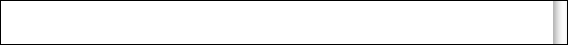 Bottom of FormTop of Form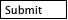 Bottom of Form